FOURNITURES : ENTREE EN SIXIEMEPetit matériel (commun à toutes les disciplines) – A renouveler en cours d’année si nécessaire1 Pochette à rabats format A4 pour les documents administratifs1 sac RIGIDE1 agenda1 trousse garnie (stylo bleu, rouge, vert, crayon papier HB, crayons couleurs,      surligneurs, gomme, colle, oeillets de renforcement, 1 paire de ciseaux à bouts ronds, 1 rouleau de scotch)1 règle graduée de 30 cm1 compas porte crayonFeutres (SVT, Arts plastiques et Anglais)1 équerre1 rapporteur gradué en degrés dans les deux sens.Copies simples perforéesCopies doubles perforées Sauf avis contraire :Pas de cahiers à spirale ! Pas de copies colorées ! Pas de petits carreaux !Sauf avis contraire :Pas de cahiers à spirale ! Pas de copies colorées ! Pas de petits carreaux !FrançaisQuantitéClasseur grand format rigide1Intercalaires grand format en carton	(12)1Pochettes transparentes2Pochette rigide pour ranger les chapitres finis1Cahier de brouillon1Dictionnaire de poche : Robert Collège (conseillé)1Guide de conjugaison : Bescherelle1TD de grammaire est à prévoir selon le professeur concerné1Achats de plusieurs livres à prévoir dans l’année1Histoire/GéographieHistoire/GéographieCahier grands carreaux (24x32) 96 ou 100 pages	2Protège cahier avec grands rabats (24x32)2Cahier de bouillonAnglaisAnglaisCahier grands carreaux (24x32) 96 ou 100 pages2Protège cahier avec grands rabats (24x32)2Cahier de brouillon 1MathématiquesMathématiquesCahier grands carreaux (21x29.7) 96 ou 100 pages2Cahier grands carreaux (21x29.7) 150 pages1Protège cahier avec grands rabats (21x29.7)2Calculatrice (collège)1S. V. T. – Technologie - PhysiqueGrand cahier1Cahier classeur – A4 –2 cm de dos avec des pochettes et feuilles1Cahier de brouillon  (21x29,7)1Classeur souple grand format1Intercalaires 1Pochettes transparentes1MusiquePorte-vues (lutin) 50 pages environ1L'achat d'écouteurs filaires avec prise Jack ou d'un casque filaire avec prise Jack est conseillé (pour les séances de travail sur tablette ou en salle informatique)Arts plastiquesCrayon à papier (HB et 4B)1Paquet de feuilles Canson blanches 24x32 (à apporter au 1er cours)2Cahier, grand format, grands carreaux (qui servira durant toute la scolarité au collège)1Prévoir un éventuel complément à la rentrée => crayons de couleurE. P. S.Paire de baskets propres pour l’intérieur1Paire de baskets d’extérieur1Short ou survêtement1Change (tee-shirt + chaussettes propres1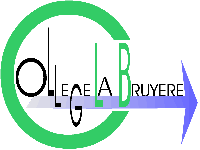 